О внесении изменений в постановление администрации города от 10.08.2022 № 1177 «Об утверждении межведомственной комиссии по осуществлению государственных полномочий по обеспечению жилыми помещениями детей-сирот и детей, оставшихся без попечения родителей, лиц из числа детей-сирот и детей, оставшихся без попечения родителей на территории г. Сосновоборска»В связи с кадровыми изменениями, руководствуясь статьями 26, 38 Устава города Сосновоборска Красноярского края,ПОСТАНОВЛЯЮВнести изменения в постановление администрации города Сосновоборска от 10.08.2022 №1177 «Об утверждении межведомственной комиссии по осуществлению государственных полномочий по обеспечению жилыми помещениями детей-сирот и детей, оставшихся без попечения родителей, лиц из числа детей-сирот и детей, оставшихся без попечения родителей на территории г. Сосновоборска» (далее – постановление): должность секретаря комиссии Сердюк О.А. изложить в новой редакции: «Сердюк Олеся Александровна – главный специалист отдела опеки и попечительства администрации города».Постановление вступает в силу в день, следующий за днем его официального опубликования в городской газете «Рабочий».Контроль за исполнением постановления возложить на заместителя Главы города по социальным вопросам (Е.О. Романенко).И.о. Главы города Сосновоборска                                                          Д.В. Иванов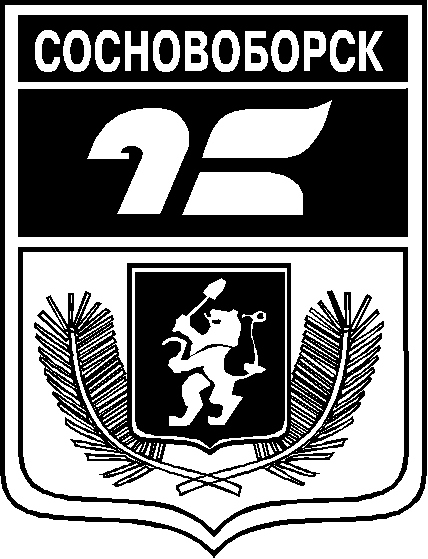 АДМИНИСТРАЦИЯ ГОРОДА СОСНОВОБОРСКАПОСТАНОВЛЕНИЕ25 июля 2023                                                                                                               № 996АДМИНИСТРАЦИЯ ГОРОДА СОСНОВОБОРСКАПОСТАНОВЛЕНИЕ25 июля 2023                                                                                                               № 996